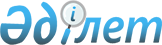 Об определении механизма проведения мониторинга административных расходов государственных предприятий, акционерных обществ, контрольные пакеты акций которых принадлежат государству, и товариществ с ограниченной ответственностью, размеры государственных долей участия в которых позволяют государству определять решения общего собрания участников, с целью их оптимизацииПостановление Правительства Республики Казахстан от 10 февраля 2003 года № 145.
      Сноска. Заголовок в редакции постановления Правительства РК от 30.07.2004 N 808.
       В соответствии с подпунктом 9) статьи 9 Конституционного закона Республики Казахстан от 18 декабря 1995 года "О Правительстве Республики Казахстан" Правительство Республики Казахстан ПОСТАНОВЛЯЕТ:
      Сноска. Преамбула в редакции постановления Правительства РК от 02.12.2014 № 1266.


       1. Государственным органам, за исключением Национального Банка Республики Казахстан, осуществляющим права владения и пользования контрольными пакетами акций акционерных обществ, государственными долями участия в товариществах с ограниченной ответственностью, размеры которых позволяют государству определять решения общего собрания участников (далее - государственные органы), и/или являющимся органами государственного управления государственными предприятиями в установленном законодательством порядке ежегодно: 
      1) (исключен);

      2) (исключен);


      3) при рассмотрении и утверждении планов развития акционерных обществ, контрольные пакеты акций которых принадлежат государству, товариществ с ограниченной ответственностью, размеры государственных долей участия в которых позволяют государству определять решения общего собрания участников, и планов развития государственных предприятий, за исключением национальных управляющих холдингов, национальных холдингов и национальных компаний, контрольные пакеты акций которых принадлежат государству, а также национальных компаний, которые входят в состав национальных управляющих холдингов, национальных холдингов, установить лимиты некоторых расходов в соответствии:
      с нормативами положенности служебных автомобилей акционерных обществ и товариществ с ограниченной ответственностью (государственных предприятий), аналогичными нормативу положенности служебных автомобилей для транспортного обслуживания государственных органов, определяемому уполномоченным органом по бюджетному планированию;
      с нормами площадей для размещения административных аппаратов акционерных обществ и товариществ с ограниченной ответственностью (государственных предприятий) в размерах, не превышающих нормы площадей для размещения аппарата государственных органов, определенные уполномоченным органом по бюджетному планированию;
      примечание: нормы площадей для размещения административных аппаратов акционерных обществ и товариществ с ограниченной ответственностью (государственные предприятия) не распространяются на Департамент формирования национальной аналитики (Аналитический центр) республиканского государственного предприятия на праве хозяйственного ведения "Информационно-вычислительный центр Бюро национальной статистики Агентства по стратегическому планированию и реформам Республики Казахстан", республиканское государственное предприятие на праве хозяйственного ведения "Центр поддержки цифрового правительства" Министерства цифрового развития, инноваций и аэрокосмической промышленности Республики Казахстан, республиканское государственное предприятие на праве хозяйственного ведения "Национальный институт интеллектуальной собственности" Министерства юстиции Республики Казахстан;
      с порядком и условиями возмещения расходов работникам акционерных обществ и товариществ с ограниченной ответственностью (государственных предприятий), направляемым в служебные командировки в пределах Республики Казахстан, аналогичных правилам, утвержденным постановлением Правительства Республики Казахстан от 22 сентября 2000 года № 1428 "Об утверждении Правил о служебных командировках в пределах Республики Казахстан работников государственных учреждений, содержащихся за счет средств государственного бюджета, а также депутатов Парламента Республики Казахстан", согласно которым размер суточных и предельные размеры для возмещения расходов по найму жилья не должны превышать для командировок в пределах Республики Казахстан размеры, установленные для работников государственных учреждений, и превышать нормы возмещения командировочных расходов в иностранной валюте, установленные постановлением Правительства Республики Казахстан от 6 февраля 2008 года № 108 "О возмещении государственным служащим расходов на заграничные командировки за счет средств республиканского и местных бюджетов"; 
      4) не допускается приобретение за счет средств акционерного общества и товарищества с ограниченной ответственностью (государственных предприятий) сотовых телефонов, а также оплата исходящих звонков с сотовых телефонов;
      5) обеспечить обязательность согласования с государственным органом (органом государственного управления - для государственных предприятий) зарубежных командировок первых руководителей акционерных обществ, товариществ с ограниченной ответственностью (государственных предприятий) и их заместителей; 
      6) установить лимиты представительских расходов. 
      Сноска. Пункт 1 с изменениями, внесенными постановлениями Правительства РК от 30.07.2004 N 808; от 03.05.2006 N 362 (порядок введения в действие см. п. 3 пост. N 362 ); от 12.04.2007 N 294 ; от 31.07.2007 N 647; от 18.10.2007 N 964; от 31.07.2008 N 725; от 12.11.2008 N 1048; от 21.11.2008 N 1080; от 12.03.2009 N 294 (порядок введения в действие см. п. 2); от 24.03.2009 N 388; от 31.03.2011 № 335; от 16.04.2013 № 366; от 02.12.2014 № 1266; от 07.09.2016 № 525; от 05.08.2021 № 522; от 29.09.2022 № 767; от 11.03.2024 № 164.


       1-1. Исключен постановлением Правительства РК от 13.09.2011 № 1043.
      1-2. Рекомендовать национальным управляющим холдингам, за исключением акционерного общества "Фонд национального благосостояния "Самрук-Қазына", национальным холдингам и национальным компаниям, контрольные пакеты акций которых принадлежат государству, принять аналогичные меры, указанные в пункте 1 настоящего постановления, в отношении юридических лиц, более пятидесяти процентов голосующих акций (долей участия) которых принадлежат им на праве собственности или доверительного управления, за исключением национальных компаний, которые входят в состав национальных управляющих холдингов, национальных холдингов и банка второго уровня, приобретенного национальным управляющим холдингом на условиях, одобренных решением Правительства Республики Казахстан.
      Сноска. Постановление дополнено пунктом 1-2 в соответствии с постановлением Правительства РК от 31.03.2011 № 335; в редакции постановления Правительства РК от 24.06.2022 № 427.


       1-3. Исключен постановлением Правительства РК от 02.12.2014 № 1266.
      1-4. Уполномоченным органам соответствующих отраслей в отношении подведомственных государственных предприятий:
      1) установить нормативы положенности специальных транспортных средств по видам деятельности государственных предприятий по согласованию с уполномоченным органом по управлению государственным имуществом;
      2) определить критерии отнесения автотранспорта к специальным транспортным средствам по сферам деятельности, отнесенным к их компетенции.
      Сноска. Постановление дополнено пунктом 1-4 в соответствии с постановлением Правительства РК от 16.04.2013 № 366.


       2. Лимиты расходов, учитываемых при расчете цен (тарифов) на производство и предоставление услуг (товаров, работ) субъектов естественной монополии и субъектов рынка, занимающих доминирующее (монопольное) положение, на которых распространяется действие настоящего постановления, определяются в соответствии с антимонопольным законодательством.
      3. Внести в постановление Правительства Республики Казахстан от 22 августа 2001 года N 1098 "О некоторых вопросах акционерных обществ и республиканских государственных предприятий (национальных компаний)" (САПП Республики Казахстан, 2001 г., № 30, ст. 389) следующие изменения: 
      пункты 1, 2, 3 исключить. 
      4. Настоящее постановление вступает в силу со дня подписания. 
					© 2012. РГП на ПХВ «Институт законодательства и правовой информации Республики Казахстан» Министерства юстиции Республики Казахстан
				
Премьер-Министр
Республики Казахстан